ΕΝΤΥΠΟ ΟΙΚΟΝΟΜΙΚΗΣ ΠΡΟΣΦΟΡΑΣ  Ο / Η   ΠΡΟΣΦΕΡΩΝ / ΟΥΣΑΥΠΟΓΡΑΦΗ ΚΑΙ ΣΦΡΑΓΙΔΑΕΝΤΥΠΟ ΟΙΚΟΝΟΜΙΚΗΣ ΠΡΟΣΦΟΡΑΣ  Ο / Η   ΠΡΟΣΦΕΡΩΝ / ΟΥΣΑΥΠΟΓΡΑΦΗ ΚΑΙ ΣΦΡΑΓΙΔΑΕΝΤΥΠΟ ΟΙΚΟΝΟΜΙΚΗΣ ΠΡΟΣΦΟΡΑΣ  Ο / Η   ΠΡΟΣΦΕΡΩΝ / ΟΥΣΑΥΠΟΓΡΑΦΗ ΚΑΙ ΣΦΡΑΓΙΔΑ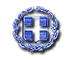 «Προμήθεια καινούργιου επιβατικού   οχήματος-Δημοτικής Αστυνομίας - Τμήμα Α»     Αριθμός  Μελέτης: 06/2022ΕΛΛΗΝΙΚΗ ΔΗΜΟΚΡΑΤΙΑΝΟΜΟΣ ΔΡΑΜΑΣΔΗΜΟΣ ΔΡΑΜΑΣ«Προμήθεια καινούργιου επιβατικού   οχήματος-Δημοτικής Αστυνομίας - Τμήμα Α»     Αριθμός  Μελέτης: 06/2022ΔΙΕΥΘΥΝΣΗ ΚΑΘΑΡΙΟΤΗΤΑΣ & ΑΝΑΚΥΚΛΩΣΗΣ«Προμήθεια καινούργιου επιβατικού   οχήματος-Δημοτικής Αστυνομίας - Τμήμα Α»     Αριθμός  Μελέτης: 06/2022Α/ΑΕΙΔΟΣΤΙΜΗ ΜΟΝΑΔΟΣΕΥΡΩΤΕΜ.ΔΑΠΑΝΗΕΥΡΩ1Προμήθεια καινούργιου επιβατικού οχήματος 1ΣΥΝΟΛΟΣΥΝΟΛΟΣΥΝΟΛΟΣΥΝΟΛΟΦ.Π.Α. 24%Φ.Π.Α. 24%Φ.Π.Α. 24%Φ.Π.Α. 24%ΓΕΝΙΚΟ ΣΥΝΟΛΟΓΕΝΙΚΟ ΣΥΝΟΛΟΓΕΝΙΚΟ ΣΥΝΟΛΟΓΕΝΙΚΟ ΣΥΝΟΛΟ«Προμήθεια καινούργιου επιβατικού  οχήματος- Κέντρου Κοινότητας και Παραρτήματος Ρομά- Τμήμα Β»     Αριθμός  Μελέτης: 06/2022ΕΛΛΗΝΙΚΗ ΔΗΜΟΚΡΑΤΙΑΝΟΜΟΣ ΔΡΑΜΑΣΔΗΜΟΣ ΔΡΑΜΑΣ«Προμήθεια καινούργιου επιβατικού  οχήματος- Κέντρου Κοινότητας και Παραρτήματος Ρομά- Τμήμα Β»     Αριθμός  Μελέτης: 06/2022ΔΙΕΥΘΥΝΣΗ ΚΑΘΑΡΙΟΤΗΤΑΣ & ΑΝΑΚΥΚΛΩΣΗΣ«Προμήθεια καινούργιου επιβατικού  οχήματος- Κέντρου Κοινότητας και Παραρτήματος Ρομά- Τμήμα Β»     Αριθμός  Μελέτης: 06/2022Α/ΑΕΙΔΟΣΤΙΜΗ ΜΟΝΑΔΟΣΕΥΡΩΤΕΜ.ΔΑΠΑΝΗΕΥΡΩ1Προμήθεια καινούργιου επιβατικού οχήματος 1ΣΥΝΟΛΟΣΥΝΟΛΟΣΥΝΟΛΟΣΥΝΟΛΟΦ.Π.Α. 24%Φ.Π.Α. 24%Φ.Π.Α. 24%Φ.Π.Α. 24%ΓΕΝΙΚΟ ΣΥΝΟΛΟΓΕΝΙΚΟ ΣΥΝΟΛΟΓΕΝΙΚΟ ΣΥΝΟΛΟΓΕΝΙΚΟ ΣΥΝΟΛΟ«Προμήθεια δίκυκλης μηχανής κυβισμού 125 cc – Διεύθυνσης Περιβάλλοντος & Πρασίνου- Τμήμα Γ»     Αριθμός  Μελέτης:06/2022ΕΛΛΗΝΙΚΗ ΔΗΜΟΚΡΑΤΙΑΝΟΜΟΣ ΔΡΑΜΑΣΔΗΜΟΣ ΔΡΑΜΑΣ«Προμήθεια δίκυκλης μηχανής κυβισμού 125 cc – Διεύθυνσης Περιβάλλοντος & Πρασίνου- Τμήμα Γ»     Αριθμός  Μελέτης:06/2022ΔΙΕΥΘΥΝΣΗ ΚΑΘΑΡΙΟΤΗΤΑΣ & ΑΝΑΚΥΚΛΩΣΗΣ«Προμήθεια δίκυκλης μηχανής κυβισμού 125 cc – Διεύθυνσης Περιβάλλοντος & Πρασίνου- Τμήμα Γ»     Αριθμός  Μελέτης:06/2022Α/ΑΕΙΔΟΣΤΙΜΗ ΜΟΝΑΔΟΣΕΥΡΩΤΕΜ.ΔΑΠΑΝΗΕΥΡΩ1Προμήθεια  δίκυκλης μηχανής κυβισμού 125 cc1ΣΥΝΟΛΟΣΥΝΟΛΟΣΥΝΟΛΟΣΥΝΟΛΟΦ.Π.Α. 24%Φ.Π.Α. 24%Φ.Π.Α. 24%Φ.Π.Α. 24%ΓΕΝΙΚΟ ΣΥΝΟΛΟΓΕΝΙΚΟ ΣΥΝΟΛΟΓΕΝΙΚΟ ΣΥΝΟΛΟΓΕΝΙΚΟ ΣΥΝΟΛΟ